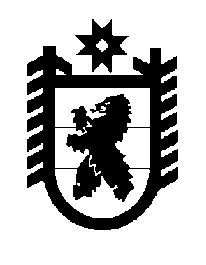 Российская Федерация Республика Карелия    ПРАВИТЕЛЬСТВО РЕСПУБЛИКИ КАРЕЛИЯРАСПОРЯЖЕНИЕот  7 июля 2015 года № 441р-Пг. Петрозаводск Одобрить и подписать Соглашение между Министерством труда и социальной защиты Российской Федерации и Правительством Республики Карелия о предоставлении в 2015 году субсидии из федерального бюджета бюджету Республики Карелия на софинансирование расходов на реализацию мероприятий, включенных в программу Республики Карелия, разработанную на основе примерной программы субъекта Российской Федерации по обеспечению доступности приоритетных объектов и услуг в приоритетных сферах жизнедеятельности инвалидов и других маломобильных групп населения.           ГлаваРеспублики  Карелия                                                             А.П. Худилайнен